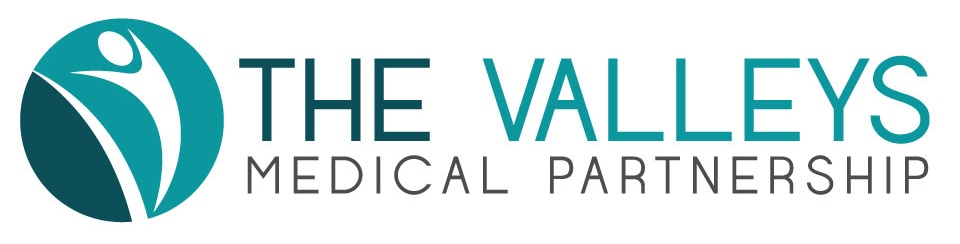 THE VALLEYS MEDICAL PARTNERSHIP PPG Date: Thursday 28 January 2021, 18.30Venue: Meeting held over Microsoft Teams1. Attendance & Apologies1.Chairman's Welcome and Apologies receivedGlyn Jones welcomed attenders. Apologies were noted (see above).2.Minutes of Previous MeetingsThe minutes of the previous meeting on 11th November 2020 held over Microsoft teams were accepted as an accurate record.3.Matters arising from previous minutesFirst Contact Physio Details of this service are not on the web site because it is not self-referral and has to be booked via the surgery. It is unclear as to if the other surgeries in the PCN do put it on their web sites and so to ensure consistency Bernie will make enquiries.Helen Lane requested details for the newsletter.4. Covid-19 Vaccination Programme- UpdateVaccine was received approx. 2 weeks ago and 3 clinics have been running at the Clowne surgery (weekends and 1 midweek) Pfizer vaccine was used at bothIt was mentioned on a local website that the Dronfield surgery was the forgotten one. Vaccinations for our patients are to be given at Stubley. There were 2 sessions at Gosforth on 26 January with 4 vaccinators working. Feedback was given that the sessions were very well organised and that Carol and Dr Gupta should be congratulated. The Astra Zeneca vaccine was used.The sessions at Clowne also worked well.Bernie gave some figures for our patientsCare home residents 81.5% vaccinatedPeople aged 80+ 93.6%   People aged 75+ 92.9%People aged 70+ 17.5%People extremely clinically vulnerable 15.5%There has been no wasted vaccine and 1813 patients registered with The Valleys Medical Partnership have received their vaccine to date.It was mentioned that cases in North East Derbyshire are higher than cases in Sheffield as per the BBC Corona virus website. It was also mentioned that the Bolsover area has more cases than North East Derbyshire and that the figures appear to be random. Dr Moss is going to look into this and provide clarity.5.National Patient Survey 2020Bernie gave a presentation on one of the results of the Patient survey.146 surveys were returned which is an increase. The slide raised concerns about mental health with local organisations not giving enough help to the community.There is going to be a Mental Health Practitioner to work across the PCN in the future.It was mentioned about the Dronfield Wellbeing group, which meets Monday nights on line and is a peer support group. This may be something to include on the web site.Bernie will put a copy of the survey on the website6.Practice updateGosforth ValleyNew GP Dr Emma Porcas (f) joined January working Wednesday and ThursdayDr Simon Possee (m) 1st year GP registrar. Dec 2020 to March 2021Dr Lydia Fairhurst (f) 3rd year GP registrar Dec 2020 to March 2021Moss ValleyDr Ademola Okeowo (m) 3rd year GP Registrar starts February 2021Dr Iman Iqbal (f) F2 doctor Dec 2020 to March 2021Both sites New PCN Clinical pharmacists Ana Popovic (f) and Kate Walker (f)7. Secretary role for PPGPat Boyle contacted Glyn and volunteered to do the minutes again.8. Any other BusinessA question was asked as to if Moss Valley will be doing batch prescriptions and whether the Valleys are part of the medical order line?The group were saddened to hear of the recent death of Tony Cross who was a previous Chair of Moss Valley PPG. Tony always made the Gosforth Valley PPG very welcome when they visited meetings at Moss Valley.It was noted that thanks should be passed on to all the staff at the surgeries for their efforts during the pandemic. The reception staff being the first point of call for most patients have been under immense pressure and have carried out their roles in an efficient and empathetic way and they are a credit to the practice.Dates of Future MeetingsPractice PPGThursday 8th April 2021 at 6.30pm (Bernie will look at using Zoom as an alternative to Teams)Present:Glyn Jones (Chair)Wendy JonesHoward MillsJenny MillsShelley HinsonJanice AshmanHelen LaneRyan BondSarah BondMike SimmsPat BoyleBernie Highfield Business ManagerDr Louise Moss GP PartnerApologies:Mike KirbyEvelyn KirbyJohn NeedhamMary MilnerJohn Hutchinson